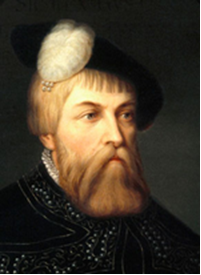 Gustav Vasaföreningen i SträngnäsProtokoll från årsmöte i Gustav Vasaföreningen 2022-03-16Plats: DjäknehallenNärvarande: 17 medlemmarOrdförande Monika Bertilsson öppnade mötetMötet beslutade att årsmötet var stadgeenligt utlyst.Monika valdes till ordförande för årsmötet.Ingegerd Lusensky valdes till sekreterare för årsmötet.Till justerare valdes Lars Myrberg och Bertil StensgårdSom röstlängd fastställdes de 17 medlemmar som närvarade på årsmötet.Monika redogjorde för verksamhetsberättelsen för 2021, en verksamhet som präglats av pandemin – inga aktiviteter på våren, allt på hösten.Årsmötet godkände verksamhetsberättelsen.Aestan föredrog balans- och resultatrapport 2021, han hänvisade till utskickat materiel. Rapporterna lades till handlingarna utan kommentarer.Årsmötet beslutar att underskottet 3 617 sek redovisas i ny räkning.Aestan läste upp revisionsberättelsen, då revisorerna inte var närvarande. Årsmötet beviljade styrelsen ansvarsfrihet för det gångna året.Monika föredrog styrelsens förslag till verksamhetsplan 202216/3	Jim Sjöberg föredrag om de kungliga slotten26/4	Avslutning på historiecirkeln med besök på Biskops Arnö5/5	Ulf Skinnars på Multeum; föredrag om Vasatiden och   Finland.Juni-juli  Peder Lamm föredrag ”Mat och dryck under 1500-talet”Höst	Christoffer O´Regan, historieföredrag med koppling till Strängnäs. I samband med information om den programpunkten frågade Monika årsmötet om hur mycket man var beredd att betala för ett föredrag. 100 kr blev svaret.Nov	Traditionsenligt samarbete med Europaskolan, föreläsningar i Djäknehallen.Nov	Skriften om Strängnäs dåtid och nutid ska presenteras. Lars Myrberg frågade om Gustav Vasaföreningen var delaktig i det planerade Vasaloppet 2023. Monika svarade att föreningen fått frågan men ännu inte beslutat om att ingå i den särskilda föreningen.Angående historiska rummet pågår diskussioner med kommunen om lämplig lokal inför 2023. Ingenting är bestämt ännu.Samarbetet med Mälardalens Universitet kommer att redovisas i början av 2023 med en utställning på Multeum under vecka 3-9. Det blir starten på Jubileumsåret för Strängnäs kommun.Monika föredrog också styrelsens förslag till budget 2022, den stannar på 41 500 kr.samt förslaget om oförändrad årsavgift till föreningen; 100 kr för enskild medlem och 150 för familj.Årsmötet godkände samtliga styrelsens förslag. Inga förslag hade inkommit från medlemmar Robert Wikström från valberedningen föreslog omval av Monika Bertilsson som ordförande under ett år. Monika valdes till ordförande för ett år.Följande styrelseledamöter stod på omval:Gerard de Geer 1 årIngegerd Lusensky och Lars Larsson 2 årSamtliga omvaldes av årsmötet.Kvar i styrelsen finns till kommande årsmöte Karl-Åke Borg, Aestan Orstadius och Jürgen Lüdtke.Som revisorer omvaldes Olle Svedman och Erik Berg. Val av valberedning – där erbjöd sig Håkan Bertilsson och Robert Wikström att kvarstå. Det finns en vakans i valberedningen. Årsmötet valde Håkan och Robert, med Håkan som sammankallande och ordförande Monika uppmuntrade årsmötesdeltagarna att höra av sig om intresse fanns att ingå i valberedningen. Övriga frågor – inga övriga frågor fanns att behandla. Ordförande avslutade årsmötet och tackade för god uppslutning.Vid pennan					OrdförandeIngegerd Lusensky				Monika BertilssonJusteras:Lars Myrberg                                              Bertil Stensgård